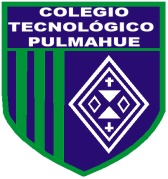 Colegio Tecnológico PulmahuePLAN DE TRABAJO DEL 23 DE MARZO DE 2020ESTIMADOS PADRES y/o APODERADOS.Envío a ustedes objetivos y contenidos que trabajarán durante esta suspensión de clase, así como también las orientaciones  para  ejecutar las actividades de Historia, Geografía de 4to básico.                   OBJETIVOS DE  APRENDIZAJE: Describir distintos paisajes del continente americano, considerando clima, ríos, población, idiomas, países y grandes ciudades entre otros, y utilizando vocabulario geográfico adecuado.ESCRIBE EN TU CUADERNO EL SIGUIENTE CONTENIDOPaisajes geográficosEl paisaje geográfico es el resultado de las interrelaciones de fenómenos físicos, biológicos y humanos que se producen en un lugar o espacio de la Tierra. Existen dos tipos de paisajes, naturales y culturales.Paisajes naturales: El paisaje natural es obra exclusiva de la naturaleza; es decir, no ha sido transformado por la acción del hombre.Paisajes culturales (social o humano): Es un paisaje en el cual ha intervenido el hombre, modificando al paisaje natural construyendo viviendas, edificios, caminos, cultivando la tierra, talando árboles, etcétera.Definición de climaConjunto de condiciones atmosféricas propias de un lugar, constituido por la cantidad y frecuencia de lluvias, la humedad, la temperatura, los vientos, etc., y cuya acción compleja influye en la existencia de los seres sometidos a ella.Definición de río Se trata de una corriente natural de agua continua que desemboca en otra similar, en un lago o en el mar. Cuando un río desemboca en otro, se lo conoce como afluente. Cada río posee un cierto caudal, que no suele ser constante a lo largo del año.Definición de poblaciónEs el conjunto de personas que habitan el planeta tierra o cualquier división de ella. El término población se refiere al conjunto de personas que vive en un área geográfica determinada y cuyo número se calcula a instancias de una evaluación estadística.Definición de idiomasEl idioma es conocido históricamente como la lengua o lenguaje que expresan los ciudadanos de una población o nación, desde la antigüedad es considerado como una propiedad privada de cada lugar y, de esta manera, se convierte en algo particular de cada comunidad.ELIZABETH RIOS POLANCOPROFESORA DE LENGUAJE Y COMUNICACIÓNCOLEGIO TECNOLÓGICO PULMAHUE           ActividadEstudia sobre un país de América (Brasil) y completa el cuadro con la información solicitada.Nombre del país estudiadoIdioma¿En qué parte de América se encuentra ubicado?¿Qué tipo de clima existe en ese país?¿Qué países y océanos se encuentran cerca?¿Qué paisajes naturales se encuentran en ese país?¿Qué paisajes culturales se encuentran en ese país?¿Cuál es la cantidad de habitantes de ese país?¿Se parece o no el país estudiado a Chile? ¿Por qué?¿Te gustaría viajar al país estudiado? ¿Por qué?